5.1- CONCEPTOS DE CRECIMIENTO Y DESARROLLO ECONÓMICO.CRECIMIENTO ECONÓMICO:El crecimiento económico es el ritmo al que se incrementa la producción de bienes y servicios de una economía, y por tanto su renta, durante un período determinado. Este período puede ser muy corto (un trimestre o un año); pero la teoría del crecimiento económico se ocupa principalmente de analizar los factores que influyen en el ritmo al que crece una economía por término medio durante períodos más largos.Esto se refiere al incremento porcentual del producto bruto interno de una economía en un período de tiempo. Algebraicamente:Crecimiento económico = (PBI2 - PBI1) / PBI1 = ΔPBI / PBIDónde:PBI2: Producto bruto interno en el período 2PBI1: Producto bruto interno en el período 1ΔPBI: Variación del producto bruto internoEl crecimiento económico es calculado generalmente en términos reales para tener en cuenta los efectos de las variaciones en los niveles de preciosLa medida del crecimiento económico es usualmente utilizada para medir los resultados económicos de un país en un período de tiempo. Implícitamente, se supone que un elevado crecimiento económico es beneficioso para el bienestar de la población, es decir que un elevado crecimiento económico sería un resultado deseado por las autoridades políticas y por la población de un país.DESARROLLO ECONÓMICO:Se puede definir como un proceso continúo de crecimiento de la economía, durante el cual se aplican las nuevas tecnologías a los procesos productivos y a otros campos a los que les sucede cambios institucionales sociales y políticos. Por tanto, el desarrollo implica crecimiento económico y cambios estructurales. DESARROLLO: RIQUEZA Y POBREZARIQUEZA:Refleja un hecho socio-económico asociado al hecho de que ciertos individuos posean mayor cantidad de bienes materiales que otros. La riqueza por tanto está relacionada con el modo y calidad de vida de las personas ricas. La riqueza es lo opuesto a la pobreza, que igual es un producto creado por el funcionamiento del sistema económico, pero a diferencia de la riqueza, no se concentra, más bien se distribuye. Todo proceso productivo genera riqueza, en el sentido de crear más dinero del que se utilizó inicialmente para lograr tal proceso productivo.
LA POBREZA: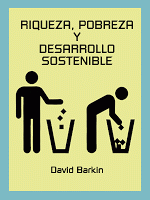 Describe un amplio rango de circunstancias asociadas con la dificultad al acceso y carencia de recursos para satisfacer las necesidades básicas que inciden en un deterioro del nivel y calidad de vida de las personas. Puede ser descrita o medida, aunque pocas veces se ha intentado definirla como tal. La pobreza es la escasez de recursos para vivir mínima mente con una alimentación necesaria para el desarrollo humano. Riqueza refleja un hecho socio-económico asociado al hecho de que ciertos individuos posean mayor cantidad de bienes materiales que otros. La riqueza por tanto está relacionada con el modo y calidad de vida de las personas ricas. La riqueza es lo opuesto a la pobreza, que igual es un producto creado por el funcionamiento del sistema económico, pero a diferencia de la riqueza, no se concentra, más bien se distribuye. Todo proceso productivo genera riqueza, en el sentido de crear más dinero del que se utilizó inicialmente para lograr tal proceso productivo.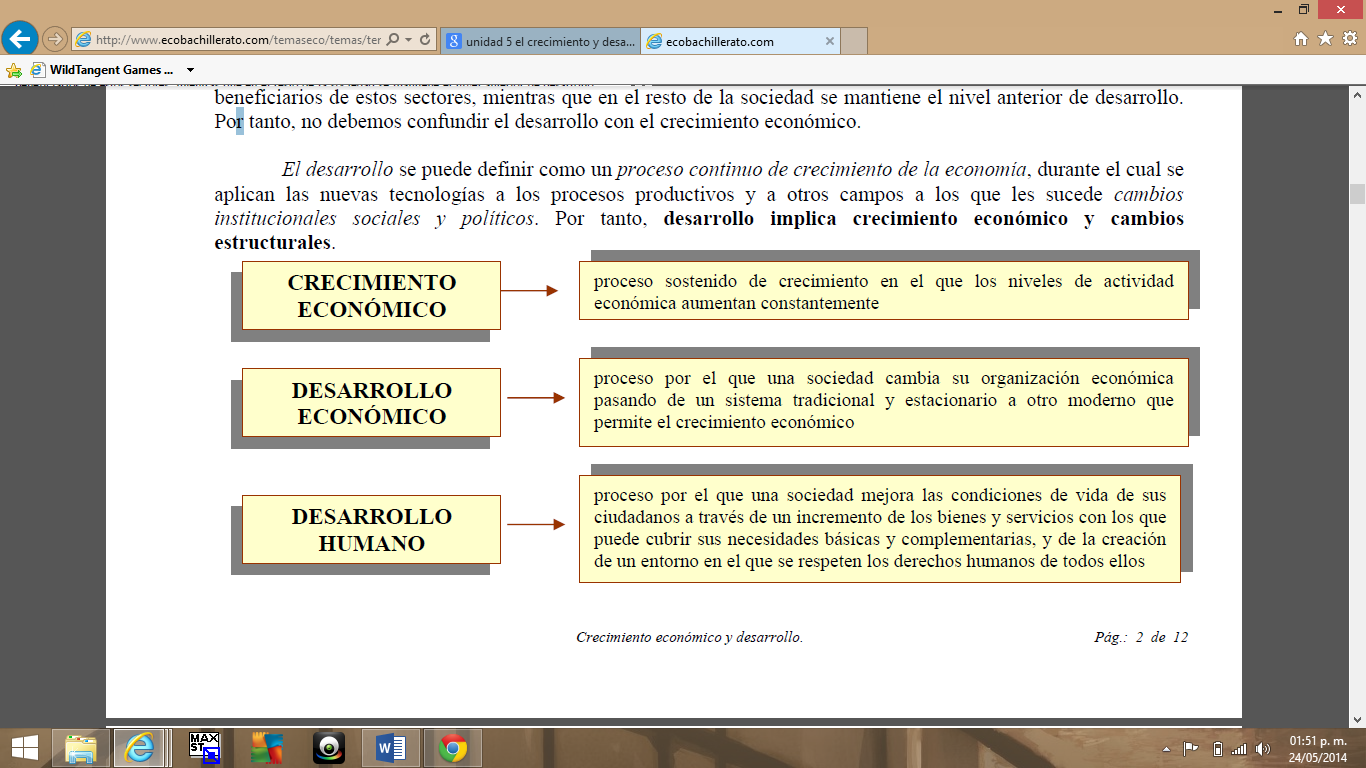 5.2 LAS VARIABLES QUE INFLUYEN EN EL CRECIMIENTO Y DESARROLLO DE UN PAÍS.Las teorías económicas de crecimiento se refieren al crecimiento de la producción potencial, o nivel de producción de pleno empleo.La opinión popular suele dar tres tipos de respuestas con respecto a las causas del crecimiento económico. En general se considera que estas tres causas actúan conjuntamente en la determinación del crecimiento económico:INVERSIÓNLa primera nos dice que la economía crece porque los trabajadores tienen cada vez más instrumentos para sus tareas, más máquinas, es decir, más capital. Para los defensores de esta idea, la clave del crecimiento económico está en la inversión.En economía, la inversión es un término con varias acepciones relacionadas con el ahorro, la ubicación de capital y el postergamiento del consumo. El término aparece en gestión empresarial, finanzas y en macroeconomía.Desde el punto de vista macroeconómico la inversión, es la  formación bruta de capital, es uno de los componentes del Producto interior bruto (PIB) observado desde el punto de vista de la demanda o el gasto.En una economía nacional cualquier bien producido puede tener tres destinos:Ser consumido en el interior del país.Ser exportado para su consumo u otros fines al exterior.Ser adquirido como bien de inversión y entonces pasa a formar parte del capital productivo de una empresa y por tanto de un país o simplemente no ser consumido y por tanto que figure en los almacenes de las empresas como existencias finales.Los tres usos antes expuestos intervienen como componentes agregados del PIB:Donde PIBpm es el producto interior bruto contabilizado en precios de mercado, C es valor total de los bienes consumidos, I la formación bruta de capital (inversión), G el gasto de gobierno o consumo público, X el valor de las exportaciones y M el valor de las importaciones. A partir de la identidad anterior es trivial derivar la identidad fundamental de la contabilidad nacional:Al buscar las razones por las que las empresas invierten, en última instancia encontramos que las empresas compran bienes de capital cuando esperan obtener con ello un beneficio, es decir, unos ingresos mayores que los costes de la inversión.Esta afirmación contiene tres elementos esenciales determinantes de la inversión:Los ingresos, una inversión genera a la empresa unos ingresos adicionales si le ayuda vender más. Eso induce a pensar que un determinante muy importante de la inversión es el nivel global de producción (o PIB).Los costes: los tipos de interés más los impuestos.Las expectativas. El tercer elemento determinante de la inversión está constituido por las expectativas y la confianza de los empresarios. La inversión es sobre todo una apuesta por el futuro, una apuesta a que el rendimiento de una inversión será mayor que sus costes. Así por ejemplo si las empresas temen que empeoren las condiciones económicas en Europa, se mostrarán reacias a invertir en Europa. Por el contrario, cuando las empresas creen que se producirá una acusada recuperación en un futuro inmediato, comienzan a hacer planes para expandir sus plantas y crear o ampliar sus fábricas.EDUCACIÓNLa segunda respuesta es que los trabajadores con un mayor stock de conocimientos son más productivos y con la misma cantidad de insumos son capaces de obtener una mayor producción. Entonces la clave del crecimiento sería la educación, que incrementaría el capital humano o trabajo efectivo.La educación como un derecho del ser humano para desarrollar diversas habilidades, En el ámbito nacional, regional e internacional, el individuo como elemento importante en la sociedad y la organización se considera que a mayor preparación mayor contribución. Por lo que consideramos a la educación como un elemento importante en el desarrollo social y económico de un país y del mundo en general, pues ¨en la historia la riqueza o la pobreza de las naciones depende de la calidad de la educación superior sin embargo para llegar a la educación superior es necesario invertir en la educación básica para que la población tenga acceso a mejores niveles salariales. Este gasto impactara los ingresos a  corto y largo plazo ya que una población preparada es competitiva,  lo que llevara a atraer inversiones en las regiones que cuenten con la mano de obra que las empresas nacionales e internacionales requieren para realizar sus procesos productivos.LA IMPORTANCIA DE LA EDUCACIÓN EN EL  DESARROLLO ECONÓMICO La educación da como resultado más habilidades, mejor productividad y mayor capacidad de los trabajadores para mejorar las condiciones de vida, al conjuntar; experiencia, capacitación y formación profesional. Todas estas características forman el  capital humano necesario  en la producción moderna, en economías de alta concentración de ingreso, la educación juega un papel importante, en la distribución del mismo ya que una de las razones de esta diferencia es, la formación y capacitación de los trabajadores que da como resultado un incremento en la productividad de la empresa y por consecuencia un  mayor beneficio para el individuo. Si bien la educación es un derecho que se encuentra garantizado en la mayoría de las constituciones de los diferentes países del mundo y además una buena inversión ya que si se cuenta con personal capacitado se lograra un desarrollo económico más rápido, es por ello que las empresas capacitan a su personal ya que se verá reflejado en un incremento de productividad  y a su vez aumentara la calidad de sus productos. El gasto público destinado a educación y el desarrollo económico, en los países en desarrollo la inversión en alfabetización y educación primaria ofrecerá mejores dividendos que inversión en la educación secundaria y la universitaria. Además de que el incremento en los años de escolaridad,   incrementa la productividad del trabajo y por ende el crecimiento económico, la enseñanza primaria es necesaria para reducir la natalidad y el analfabetismo. Por otra parte también reduce la pobreza a la vez que proporciona la realización personal del individuo.Por lo tanto una educación eficiente a una edad temprana ¨mejora las habilidades de la mano de obra, reduciendo pobreza y consolidando la competitividad global lo que a su vez reduciría la brecha entre pobres y ricos, es decir la desigualdad del ingreso. Si la mayoría de los países pobres invirtieran en programas de preescolar de alta calidad los llevaría a reducir la concentración del ingreso per cápita entre países desarrollados y en desarrollo.  Los estudios demuestran que la educación es un factor que condiciona y promueve el desarrollo económico lo que llevaría tanto al país como al individuo a ser poseedores de mayores recursos monetarios. LA EDUCACIÓN COMO ESTRATEGIA DE DESARROLLO Al contemplar el objetivo de desarrollo económico se contempla precisamente el bienestar del ser humano inmerso en un ambiente integral donde cuente con educación, salud, vivienda y un empleo bien remunerado. Una educación formal de calidad a nivel mundial promoverá  una mayor participación del individuo en la política, la justicia y en general en el desarrollo social, es por ello que aumentar la calidad y la eficiencia en el gasto destinado a educación debe ser una prioridad para los diferentes gobiernos y más para los países en desarrollo dado que una educación de calidad se verá reflejada en mayores ingresos para el individuo y para la nación, pues proporciona una fuerza laboral más educación que dará como resultado un mayor crecimiento económico, con resultados a corto y a largo plazo. La calidad, medida en función de las aptitudes matemáticas y  científicas, puede ser el resultado de diferentes factores, tales como el entorno familiar y no solo la formación dentro del aula escolar. Sin embargo una educación de calidad necesita una inversión considerable que debe ser realizada dentro de un plan estratégico, que traerá como resultado grandes beneficios económicos y sociales, dada la importancia del capital humano, bien preparado dentro de un sistema educativo solidó que permita aumentar el bienestar de los individuos que la  recibe como la  de las personas a su alrededor.Por lo tanto el gasto en la reforma educativa se convertiría en una inversión al redituar para el individuo un nivel de vida más alto y mayores ingresos para el Estado. Es de suponer que una mejor educación dará gente mejor capacitada que por consecuencia aumentara la productividad en las empresas y obtendrá mejor remuneración, lo que es válido tanto para países desarrollados como para países en desarrollo; y se dice que es en estos países donde se obtendrán mayores beneficios pues sectores como el manufacturero demandan mano de obra capacitada tanto para industria nacional como para industria extranjera. La educación hace a los países más competitivos a nivel global es por ello que la educación tiene como principal objetivo el desarrollo de habilidades que dentro de un esquema de aprendizaje significativo que contemple un sistema de valores que lleven al estudiante; al saber ser, saber conocer y al saber hacer; es decir que su conocimiento lo lleve a resolver problemas, convirtiendo así a la educación  en un arma crucial para combatir la pobreza.POLÍTICA EDUCATIVA MUNDIAL El Banco Mundial (BM) promueve políticas homogéneas para la educación a nivel mundo, es por ello que se están emprendiendo reformas educativas en  los distintos países miembros del BM. De esta manera se pretende lograr un crecimiento sustentable donde las políticas sociales están dirigidas al desarrollo  humano por lo que se invierten los recursos públicos en la gente, con el fin de que todos tengan acceso a la educación, salud y alimentación.      La Educación para Todos (EPT) es un propósito internacional que  implica llevar  educación primaria de buena calidad, gratuita y obligatoria a todos los niños y niñas del mundo en desarrollo. Se puso en marcha en 1990, que debe ser logrado a más tardar el año 2015. Esta iniciativa se compromete específicamente a:Asegurar educación primaria universal a todos los niños y niñas de aquí a 2015. Eliminar la desigualdad de acceso a la educación primaria y secundaria entre niños y niñas. Mejorar los cuidados y la educación durante la primera infancia. Asegurar igualdad de acceso a programas de “destrezas de por vida” Lograr un aumento de 50% en la alfabetización de adultos a más tardar el año 2015. Mejorar todos los aspectos de la calidad de la educación. El apoyo que el Banco Mundial da en este proceso tienen la finalidad de lograr la educación para todos; y dar a la población las habilidades necesarias para competir en los mercados actuales que exigen un alto grado de conocimientos, el Banco Mundial proporciona financiamiento y una amplia gama de servicios, como asesoría en materia de políticas públicas, análisis, intercambio de conocimientos y prácticas a nivel mundial, asistencia técnica y apoyo. Si bien la educación no provoca el desarrollo automático del país, se convierte en una de las cinco prioridades sociales de la estrategia de asistencia global del Banco Mundial para ayudar a los países a reducir la pobreza. La inversión en educación tiene muchos beneficios para los individuos, la sociedad y el mundo en su conjunto. La educación de buena calidad es una de las medidas más poderosas para disminuir la pobreza y la desigualdad y para promover el crecimiento económico sostenible, los principales beneficios son:Habilita a las personas a leer, razonar, comunicarse y tomar decisiones informadas. Aumenta la productividad, ingresos y calidad de vida de los individuos. Estudios muestran que cada año de escolaridad aumenta los ingresos individuales en un promedio mundial de 10%. Reduce en alto grado la vulnerabilidad de las mujeres a los problemas de salud. Estudios indican que cada año de escolaridad reduce la fecundidad en un 10%; que mujeres con mayor educación tienen bebés más sanos con menor mortalidad infantil, y los jóvenes con mayor educación (hombres y mujeres) tienen menores índices de infección por VIH/SIDA. Es fundamental para el fomento de las sociedades democráticas. Es clave para construir una fuerza laboral altamente calificada y flexible, que es la médula de una economía dinámica y competitiva en el mundo globalizado. Es crucial para crear, aplicar y difundir conocimientos y con ello las perspectivas de innovación de un país, sus ventajas comparativas y la entrada de inversión extranjera. Es por eso que las políticas educativas se enfocan a los países en desarrollo con el objetivo de aumentar la alfabetización básica, la aritmética elemental y la capacidad para adquirir nuevo habilidades.TECNOLOGÍAEl tercer tipo de respuesta nos dice que la clave está en obtener mejores formas de combinar los insumos, máquinas superiores y conocimientos más avanzados. Los defensores de esta respuesta afirman que la clave del crecimiento económico se encuentra en el progreso tecnológico.DEFINICIÓN:“Es el conjunto de conocimientos ordenados científicamente, que permiten diseñar y crear bienes y servicios que facilitan, la adaptación al medio ambiente y satisfacer las necesidades esenciales como los deseos de las personas.”TECNOLOGÍA A TRAVÉS DE LOS AÑOS:El hombre a lo largo de la historia ha ido construyendo una considerable cantidad de conocimiento científico. En la medida en que este conocimiento se utiliza para resolver problemas en la vida de los hombres, se habla de tecnología.A lo largo de la historia, se considera que ha habido tres revoluciones tecnológicas:PRIMERA: Revolución Industrial (Inglaterra – siglo XVIII)Introducción de la máquina de vapor (mayor reproducción y desarrollo de comunicaciones con el ferrocarril a vapor).Sociedad Industrial (fábricas y empresas)  SEGUNDA:Inicios del siglo XX Organización de las industrias a partir de las líneas de montaje (Producción masiva de bienes y servicios)   TERCERA:ActualidadTecnologías de la Información y la Comunicación.FUNCIONES DE LA TECNOLOGÍA EN DIFERENTES SECTORES:INDUSTRIA: para la recolección, fabricación y generación de productos, usando Tecnologías Mineras, Agrícolas y Ganaderas.SERVICIOS: por medio de Medios de Comunicación, Distribución de Agua Potable, Tecnologías Sanitarias, Electricidad, Transporte, etc.COMERCIO: La ayuda de los transportes ya sea fluvial, marítima, terrestre o aérea.RECURSOS NATURALES: por medio de  Infraestructuras.La Tecnología mantiene una relación directa con éstos tres elementos.Sin capital no habría los artefactos para transformar los recursos y las materias primas.Sin Educación, la Tecnología podría ser insuficiente o hasta mal aprovechada.Sin recursos naturales ni materias primas, Educación, Capital y Tecnología no servirían de nada, puesto que no habría nada que transformar u ofrecer.SUSTENTABILIDADEl término sustentabilidad refiere al equilibrio existente entre una especie con los recursos del entorno al cual pertenece. Básicamente, la sustentabilidad, lo que propone es satisfacer las necesidades de la actual generación pero sin que por esto se vean sacrificadas las capacidades futuras de las siguientes generaciones de satisfacer sus propias necesidades, es decir, algo así como la búsqueda del equilibrio justo entre estas dos cuestiones.La sustentabilidad puede estudiarse e incluso manejarse a través de varios niveles de tiempo y espacio y también en muchos contextos de organización   económica, social y ambiental. Puede enfocarse el tema ya sea desde una mirada global del planeta o bien desmenuzarlo, descomponerlo en varias partes como ser por sectores económicos, municipios, barrios, países, casas individuales.Ejemplo: Un caso típico y muy difundido acerca de este equilibrio entre especie y uso de recursos que la sustentabilidad busca y propone es el que se cierne en torno a la madera proveniente de la tala de árboles en bosques.Como es sabido si se tala demasiado un bosque se corre el riesgo que este desaparezca, pero si ese uso o aprovechamiento de la materia prima se realiza a conciencia y debajo de un cierto límite en el cual jamás se comprometa la extinción de este recurso entonces se podrá equilibrar la cuestión, es decir, seguirán habiendo bosques y además se podrá seguir utilizando la madera para construir lindas mesas que luego alegren y adoren nuestros entornos.Pero además del caso de la madera que expusimos, hay otros recursos como ser el agua, el suelo fértil y la pesca que pueden ser sustentables o dejar de serlo si es que no se cumple con ese justo equilibrio del cual hablábamos más arriba, porque cuando se traspasa ese límite será muy difícil poder retomar y volver a las condiciones anteriores.ESTABILIDAD   SOCIALEs conveniente advertir que la amenaza de sanciones no siempre evita la conducta normativa, pero indudablemente que es un factor al lado de otros que ejerce una expresión sobre el comportamiento humano.A lado de los factores que nos llevan a ajustar nuestra conducta a las normas, tales como las exigencias de la moral y de la tradición y las recompensas positivas para llevar acabo la conducta que uno espera la sociedad; tales como celebridad, prestigio económico, existen sanciones externas para los transgresores de las normas sociales.Las sanciones en términos generales son:El ridículo. La suspensión temporal de un miembro del grupo. La censura. La expulsión del grupo. Las pecuniarias: es una sanción que obliga al castigado a desembolsar una cierta suma de dinero.Los privativos de la libertad: cuando no tienes derecho a expresarte en el miembro de un grupoLa privativa de la vidaEstas sanciones harán o tendrán como consecuencia la estabilidad social de manera que a efecto de crearse o estar hechas las normas dentro de la sociedad producirán la misma a fin d obtener el bien público temporal de sus componentes.COERCIÓN Y DERECHOEl derecho se inspira en postulados de justicia y constituye el orden normativo e institucional que regula la conducta humana en la sociedad. La base del derecho son las relaciones sociales, las cuales determinan su contenido y carácter. Dicho de otra forma, el derecho es un conjunto de normas que permiten resolver los conflictos en el seno de la sociedad.El derecho efectivo o positivo.- está formado por leyes normativas, reglamentos y resoluciones creadas por el estado para la conservación del orden social. Se trata de normas cuyo cumplimiento es obligatorio para todos los ciudadanos.El derecho subjetivo.- en cambio, es la facultad propia de un sujeto para realizar o no una cierta conducta. Se trata de una potestad que el hombre tiene, en conformidad con una norma jurídica, para desarrollar su propia actividad sobre otro.5.3 APLICACIONES AL CASO DE MÉXICO.México tiene una economía de libre mercado orientada a las exportaciones. Es la 2ª más grande de América Latina, y es la 3ª economía (PPA) en tamaño de toda América después de la de los Estados Unidos y Brasil. Según datos del FMI, en2009 el Producto interior bruto, medido en paridad de poder adquisitivo (PPA) supera el billón de dólares, convirtiendo a la economía mexicana en la 11ª más grande del mundo14 —aunque en 2001 había sido la novena— y la número 14 por Tipo de cambio.15 Además, se ha establecido como un país de renta media alta. Desde la crisis las administraciones presidenciales han mejorado los cimientos macroeconómicos. La nación no fue influida por las crisis sudamericanas y ha mantenido tasas de crecimiento positivas, aunque bajas, después del estancamiento económico del 2001. Las corporaciones Moody's y Fitch IBCA le han otorgado grados de inversión a la deuda soberana de México. A pesar de su estabilidad macroeconómica que ha reducido la inflación y las tasas de interés a mínimos históricos y que ha incrementado el ingreso per cápita, existen grandes brechas entre ricos y pobres, los estados del norte y los del sur, y entre la población urbana y rural.16 Algunos de los retos del gobierno siguen siendo mejorar la infraestructura, modernizar el sistema tributario y las leyes laborales así como reducir la desigualdad del ingreso.La economía contiene una mezcla de industrias y sistemas agrícolas modernos y antiguos, ambos dominados cada vez más por el sector privado. Los gobiernos recientes han expandido la competencia en puertos marítimos, telecomunicaciones, la generación de la electricidad, la distribución del gas natural para modernizar la infraestructura. Siendo una economía orientada a las exportaciones, más del 90% del comercio mexicano se encuentra regulado en tratados de libre comercio (TLC) con más de 40 países, incluyendo a la Unión Europea, Japón, Israel y varios países de la América Central y la América del Sur. El TLC más influyente es el Tratado de Libre Comercio de América del Norte (NAFTA), firmado en 1992 por los gobiernos de Estados, Canadá y México, el cual entraría en vigor en 1994. El 2006 el comercio de México con sus socios norteamericanos representaba cerca del 90% de sus exportaciones y el 55% de sus importaciones.17 Según la lista Forbes Global 2000 de compañías más grandes del mundo en 2008, México contaba con 16 empresas en la lista.18La cumbre de inversión en México (México Investment Summit)19 sucede en la Ciudad cubriendo las oportunidades y retos de desarrollo e inversión a través del capital privado, el capital emprendedor, la infraestructura, los bienes raíces, la agricultura, el turismo, la energía y los recursos naturales20evolucionándose en la economía de México.La recesión en que cayó la economía mexicana este año sumió en la pobreza a por lo menos 4.2 millones de personas, adicionales a los 5.9 millones que cayeron en esa condición entre 2006 y 2008, reveló un reporte del Banco Mundial (BM). Si se toman en cuenta los 50.6 millones de pobres registrados en datos oficiales hasta 2008, se obtiene un total de 54.8 millones de mexicanos en esta condición, o sea, 51.02 por ciento de la población del país, del conjunto de 107.4 millones a junio de 2009. El organismo indicó que la crisis de este año, que interrumpió un lustro de crecimiento económico en Latinoamérica y el Caribe, provocó un aumento de 8.3 millones de pobres en la región, de los cuales la mitad vive en México. De esta manera, México se convirtió en el país más afectado por la crisis económica en la región, y también en el que un mayor número de sus habitantes cayó en la pobreza durante este año, de acuerdo con el documento del Banco Mundial, que constituye la primera evaluación sobre las consecuencias de la actual crisis económica en los indicadores de pobreza en América Latina, la región con mayor desigualdad en la distribución del ingreso. 